Заключительный тур. 5-7 класс. Зоология. Соответствие.Составьте пары паразит человека – место локализации в организме человекаСоставьте пары паразит человека – место локализации в организме человекаСоставьте пары паразит человека – место локализации в организме человека1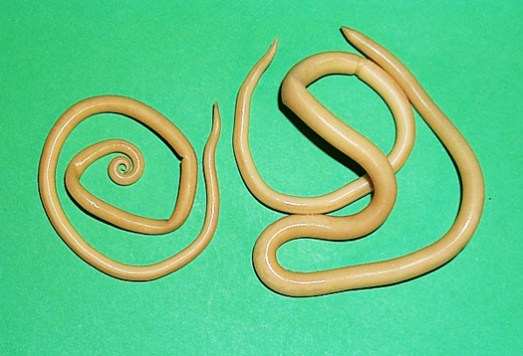 Акишечник2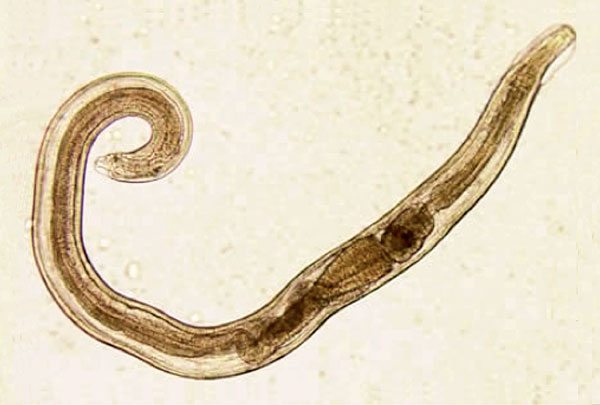 Бмышцы3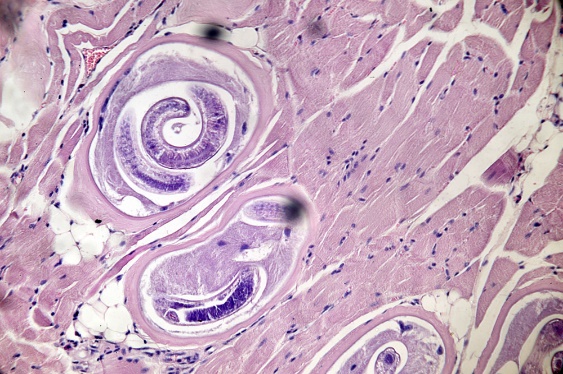 Впечень4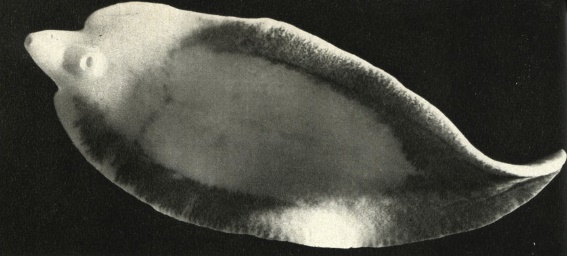 5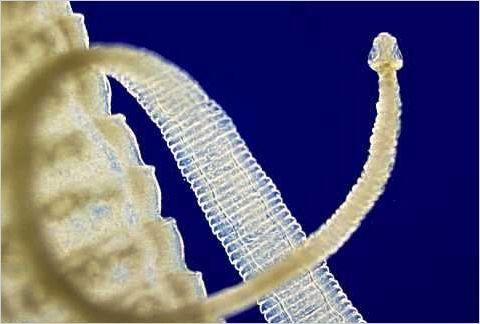 ААБВАААБВАААБВА7.1Определите животного и составьте пары «Животное - Адаптация транспорта питательных веществ»Определите животного и составьте пары «Животное - Адаптация транспорта питательных веществ»Определите животного и составьте пары «Животное - Адаптация транспорта питательных веществ»1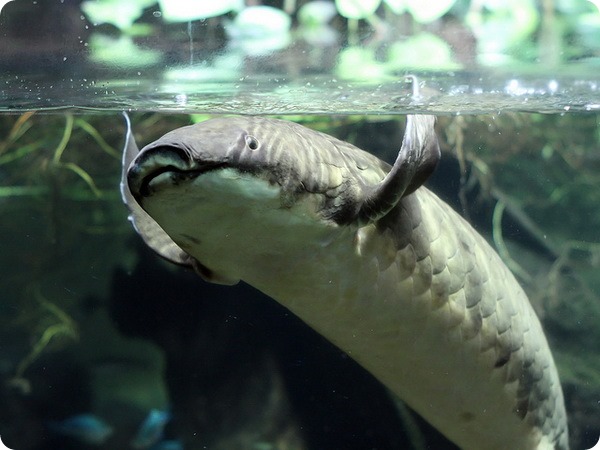 АЗамкнутая кровеносная система, двухкамерное сердце2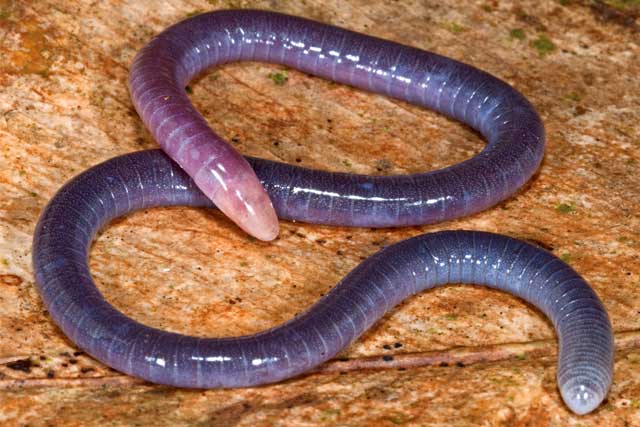 БЗамкнутая кровеносная система, четырехкамерное сердце3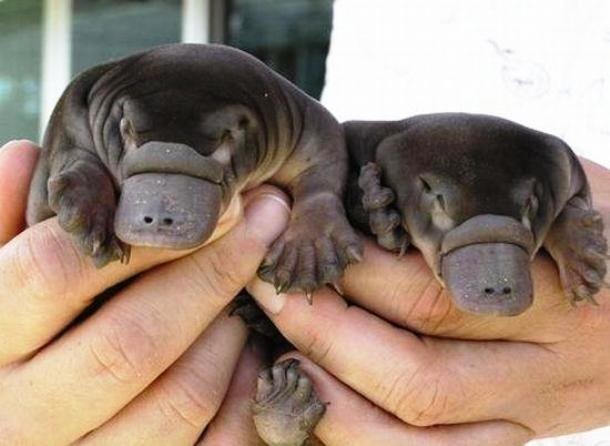 ВЗамкнутая кровеносная система, трехкамерное сердце4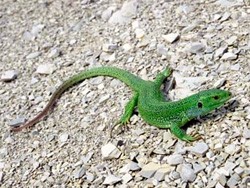 ГЗамкнутая кровеносная система, трехкамерное сердце с перегородкой5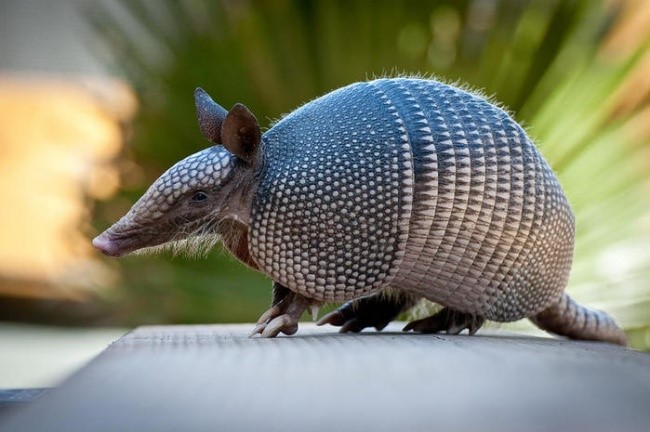 